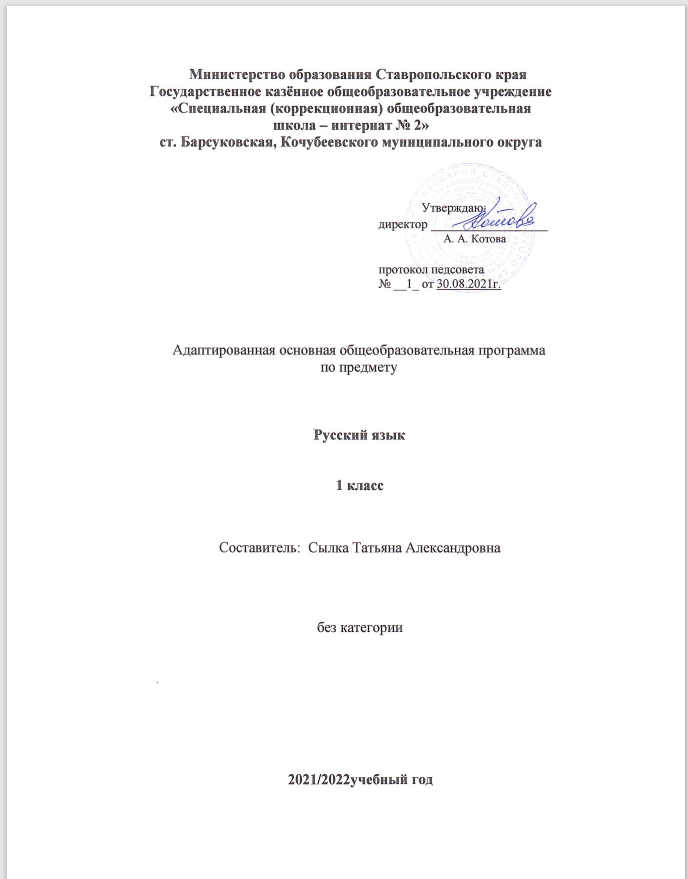 Пояснительная записка.Рабочая программа по предмету русский языкГКОУ «Специальная (коррекционная) общеобразовательная школа-интернат № 2», реализующая адаптированную основную общеобразовательную программу (вариант I) обучающихся с умственной отсталостью (интеллектуальными нарушениями) сформирована в соответствии с требованиями следующих нормативно - правовых документов:Требования Закона Российской Федерации от 29 декабря 2012 г.  № 273 «Об образовании в Российской Федерации».Психолого-педагогическая характеристика обучающихся с умственной отсталостью.   Общим признаком у всех обучающихся с умственной отсталостью выступает недоразвитие психики с явным преобладанием интеллектуальной недостаточности, которое приводит к затруднениям в усвоении содержания школьного образования и социальной адаптации.   В соответствии с международной классификацией умственной отсталости (МКБ-10) выделяют четыре степени умственной отсталости: легкую, умеренную, тяжелую, глубокую. В данном классе обучаются дети с легкой умственной отсталостью.   В структуре психики такого ребенка в первую очередь отмечается недоразвитие познавательных интересов и снижение познавательной активности, что обусловлено замедленностью темпа психических процессов, их слабой подвижностью и переключаемостью. При умственной отсталости страдают не только высшие психические функции, но и эмоции, воля, поведение, в некоторых случаях физическое развитие, хотя наиболее нарушенным является процесс мышления, и прежде всего, способность к отвлечению и обобщению. Вследствие чего знания детей с умственной отсталостью об окружающем мире являются неполными, а их жизненный опыт крайне беден. В свою очередь, это оказывает негативное влияние на овладение чтением, письмом и счетом в процессе школьного обучения.  Неточность и слабость дифференцировки зрительных, слуховых, кинестетических, тактильных, обонятельных и вкусовых ощущений приводят к затруднению адекватности ориентировки детей с умственной отсталостью в окружающей среде. В процессе освоения отдельных учебных предметов это проявляется в замедленном темпе узнавания и понимания учебного материала, в частности смешении графически сходных букв, цифр, отдельных звуков или слов. У таких обучающихся не развит процесс мышления, основу которого составляют такие операции, как анализ, синтез, сравнение, обобщение, абстракция, конкретизация. Названные логические операции у этой категории детей обладают целым рядом своеобразных черт, проявляющихся в трудностях установления отношений между частями предмета, выделении его существенных признаков и дифференциации их от несущественных, нахождении и сравнении предметов по признакам сходства и отличия и т. д.  У этой категории обучающихся из всех видов мышления (наглядно-действенное, наглядно-образное и словесно-логическое) в большей степени нарушено логическое мышление, что выражается в слабости обобщения, трудностях понимания смысла явления или факта. Особые сложности возникают у обучающихся при понимании переносного смысла отдельных фраз или целых текстов. В целом мышление ребенка с умственной отсталостью характеризуется конкретностью, не критичностью, ригидностью (плохой переключаемостью с одного вида деятельности на другой). Обучающимся с легкой умственной отсталостью присуща сниженная активность мыслительных процессов и слабая регулирующая роль мышления: как правило, они начинают выполнять работу, не дослушав инструкции, не поняв цели задания, не имея внутреннего плана действия. Использование специальных методов и приемов, применяющихся в процессе коррекционно-развивающего обучения, позволяет оказывать влияние на развитие различных форм мышления, обучающихся с умственной отсталостью, в том числе и словесно-логического.   Особенности восприятия и осмысления детьми учебного материала неразрывно связаны с особенностями их памяти. Запоминание, сохранение и воспроизведение полученной информации обучающимися с умственной отсталостью также обладает целым рядом специфических особенностей: они лучше запоминают внешние, иногда случайные, зрительно воспринимаемые признаки, при этом, труднее осознаются и запоминаются внутренние логические связи и формируется произвольное запоминание, которое требует многократных повторений. Более сформирована может быть механическая память. Недостатки памяти обучающихся с умственной отсталостью проявляются не столько в трудностях получения и сохранения информации, сколько ее воспроизведения: вследствие трудностей установления логических отношений полученная информация может воспроизводиться бессистемно, с большим количеством искажений; при этом наибольшие трудности вызывает воспроизведение словесного материала.     Однако использование различных дополнительных средств и приемов в процессе коррекционно-развивающего обучения (иллюстративной, символической наглядности, различных вариантов планов, вопросов педагога и т. д.) может оказать значительное влияние на повышение качества воспроизведения словесного материала.   Так же у обучающихся отмечаются недостатки в развитии речевой деятельности, что, в свою очередь, проявляется в недоразвитии всех сторон речи: фонетической, лексической, грамматической. Трудности звуко - буквенного анализа и синтеза, восприятия и понимания речи обусловливают различные виды нарушений письменной речи. Снижение потребности в речевом общении приводит к тому, что слово не используется в полной мере как средство общения; активный словарь не только ограничен, но и наполнен штампами; фразы однотипны по структуре и бедны по содержанию. Недостатки речевой деятельности этой категории обучающихся напрямую связаны с нарушением абстрактно-логического мышления. Речь школьников с умственной отсталостью в должной мере не выполняет своей регулирующей функции, поскольку зачастую словесная инструкция оказывается непонятой, что приводит к неверному осмысливанию и выполнению задания. Однако в повседневной практике такие дети способны поддержать беседу на темы, близкие их личному опыту, используя при этом несложные конструкции предложений.  Своеобразие протекания психических процессов и особенности волевой сферы школьников с умственной отсталостью оказывают отрицательное влияние на характер их деятельности, особенно произвольной, что выражается в недоразвитии мотивационной сферы, слабости побуждений, недостаточности инициативы. Эти недостатки особенно ярко проявляются в учебной деятельности, поскольку обучающиеся приступают к ее выполнению без необходимой предшествующей ориентировки в задании и, не сопоставляя ход ее выполнения, с конечной целью. В процессе выполнения учебного задания они часто уходят от правильно начатого выполнения действия, «соскальзывают» на действия, произведенные ранее, причем переносят их в прежнем виде, не учитывая изменения условий. Вместе с тем, при проведении длительной, систематической и специально организованной работы, направленной на обучение этой группы школьников целеполаганию, планированию и контролю, им оказываются доступны разные виды деятельности: изобразительная и конструктивная деятельность, игра, в том числе дидактическая, ручной труд.Место учебного предмета «Русский язык» в учебном планеУчебный предмет «Русский язык» входит в предметную область обязательной части Учебного плана «Русский язык». Реализация рабочей программы учебного предмета «Русский язык» рассчитана на 132 часа (4 часа в неделю).Русский язык является важной составляющей частью образования обучающихся с умственной отсталостью (интеллектуальными нарушениями). Овладение знаниями и умениями в данной предметной области является необходимым условием успешной социализации обучающихся, формированием у них жизненных компетенций. Основная цель обучения развитие устной и письменной речи, формирование практически значимых орфографических и пунктуационных навыков, воспитание интереса к родному языку. Обучение грамоте является важнейшим разделом предметной области «Язык и речевая практика». Раздел обучения грамоте включает в себя добукварный и букварный периоды. Добукварный период — период подготовки детей к обучению грамоте, определяющий их способность в овладении письмом и чтением во время букварных занятий. В это время у учащихся с нарушением интеллекта формируются и развиваются: фонематический слух, навыки звукового анализа и синтеза, диалогической речи и графические умения — необходимые условия для успешного усвоения грамоты. В добукварный период уроки носят интегрированный характер. На каждом уроке учитель реализует несколько направлений коррекционной работы, предлагаются упражнения, направленные на подготовку учащихся к овладению навыком чтения и письма.В букварный период у школьников с умственной отсталостью формируются первоначальные каллиграфические, графические и некоторые орфографические умения. Формирование первоначальных навыков письма проходит параллельно с формированием у них речевого слуха, коррекцией нарушений звуковой стороны речи, коррекцией недостатков сенсомоторной сферы: зрительного восприятия, пространственной ориентировки, мелкой моторики кистей рук. Именно в этот период закладываются основы школьных поведенческих навыков. Коммуникативные навыки первоклассников получают дальнейшее развитие, они учатся элементарному общению с учителем и одноклассниками, приобретают умение адекватно воспринимать речь окружающих и выполнять инструкции педагога, у них развивается способность различать тональность и мелодику звучащей речи, подражать взрослому в использовании интонационных средств выразительности.Общая характеристика учебного предметаОсновными критериями отбора материала по русскому языку, рекомендованного для изучения в первом классе в соответствии с требованиями ФГОС образования обучающихся с умственной отсталостью (интеллектуальными нарушениями) (вариант 1) являются его доступность и практическая значимость. Доступность проявляется в существенном ограничении объема и содержания материала, практическая значимость заключается в тесной связи изучения курса с жизненным опытом обучающихся, формированием у них готовности к использованию полученных знаний на практике, при решении соответствующих возрасту жизненных задач из ближайшего социального окружения. Программа обучения носит элементарно-практический характер, при этом ведущим коррекционным принципом, является принцип коммуникативной направленности.Букварный период может быть продлен по времени на усмотрение педагога. Это зависит от состава класса, уровня подготовленности учащихся, их обучения в дополнительном пропедевтико - диагностическом классе. Определенная свобода в распределении материала по четвертям и годам обучения дает возможность педагогу принимать во внимание особенности каждого ребенка с интеллектуальными нарушениями и двигаться в том темпе изучения материала, который доступен всему классу в целом.Урок письма в первом классе проводится вслед за уроком чтения, что позволяет использовать уже полученные на уроках чтения знания. При обучении письму важно научить первоклассников правильному начертанию букв, соединению их в слоги и слова. Упражнения в написании слогов, слов, предложений опираются на звуко-буквенный анализ, предварительную условно-графическую запись и составление слогов, слов из букв.Заглавные буквы изучаются параллельно со строчными. Параллельное изучение заглавной и строчной буквы продиктовано тем, что и при чтении, и при письме учащимся практически с первых уроков говорится о том, что предложение пишется с большой буквы. Сначала на это указывается в схемах предложений, потом и в записях предложений. Достаточно часто встречается большая буква в именах собственных.Написание букв А, У, Н, В, Ш, И, К, Б, Ю, Ч, Ц, Щ (в рукописном варианте) предлагается изучать в упрощенном виде: уменьшается количество элементов буквы, сами элементы становятся более простыми.Для обеспечения благоприятных условий необходимо соблюдать общие гигиенические требования: правильное расположение тетради на парте, правильная посадка, правильное держание ручки в руке и т.д. Поскольку двигательный навык письма формируется у умственно отсталых первоклассников крайне медленно и требует большого напряжения всех сил ребенка, это вызывает необходимость проведения на уроке, как минимум, двух динамических пауз, выполнения с детьми гимнастики для пальцев и кистей рук, зрительной гимнастики, упражнений, направленных на ориентировку на листе бумаги. На уроках письма обязательно выполнение упражнения для развития тонкой моторики: штриховка, раскрашивание, обводка, дорисовывание по образцу и по точкам, рисование узора и бордюра по образцу. Выполняя эти задания, учащиеся отрабатывают двигательные навыки, координируют движения, тренируют зрительное восприятие.Личностные и предметные результаты освоения предметаОсвоение обучающимися с легкой умственной отсталостью (интеллектуальными нарушениями) в предметной области «Русский язык. (Обучение грамоте. Письмо)» предполагает достижение ими двух видов результатов: личностных и предметных. В структуре планируемых результатов ведущее место принадлежит личностным результатам, поскольку именно они обеспечивают овладение комплексом социальных (жизненных) компетенций, необходимых для достижения основной цели современного образования ― введения обучающихся с умственной отсталостью (интеллектуальными нарушениями) в культуру, овладение ими социокультурным опытом. Личностные результаты освоения образования включают индивидуально-личностные качества и социальные (жизненные) компетенции обучающегося, социально значимые ценностные установки. Определенные примерной рабочей программой для первого класса планируемые личностные результаты учитывают типологические, возрастные особенности обучающихся с легкой умственной отсталостью (интеллектуальными нарушениями) и возможности их личностного развития в процессе целенаправленной образовательной деятельности по изучению предмета. Однако, ввиду индивидуальных особенностей и возможностей обучающихся с умственной отсталостью, планируемые личностные результаты, представленные в примерной рабочей программе, следует рассматривать как возможные личностные результаты освоения учебного предмета, и использовать их как ориентиры при разработке учителем собственной рабочей программы с учетом особых образовательных потребностей и возможностей обучающихся.Планируемые предметные результаты предусматривают овладение обучающимися знаниями и умениями по предмету и представлены дифференцированно по двум уровням: минимальному и достаточному. Минимальный уровень освоения в предметной области «Язык и речевая практика» является обязательным для большинства обучающихся с умственной отсталостью (интеллектуальными нарушениями). Вместе с тем, как особо указывается в (вариант 1), отсутствие достижения этого уровня отдельными обучающимися не является препятствием к получению ими образования по этому варианту программы.Личностные результаты:положительное отношение к школе, к урокам русского языка;проявление интерес к языковой и речевой деятельности;расширение представлений о многообразии окружающего мира;доброжелательное отношение к одноклассникам, сочувствие, сопереживание, отзывчивость и др.;первоначальные навыки сотрудничества со взрослыми и сверстниками в процессе выполнения совместной учебной деятельности на уроке;умение проговаривать вслух последовательность производимых действий, опираясь на вопросы учителя;совместно с учителем оценивать результаты своих действий и действий одноклассников;слушать указания и инструкции учителя, решая познавательную задачу;ориентироваться на странице в тетрадях, Прописях, альбомах;с помощью учителя понимать знаки, символы, схемы, приведённые в Прописях, учебных пособиях, учебных материалах;под руководством учителя работать с информацией, представленной в разных формах (текст, рисунок, таблица, схема);осуществлять под руководством учителя поиск нужной информации в Прописях, тетрадях и учебных пособиях;понимать заданный вопрос, в соответствии с ним строить ответ в устной форме;слушать собеседника и понимать речь других;оформлять свои мысли в устной форме на уровне предложения (нескольких предложений);принимать участие в диалоге;принимать участие в работе парами и группами;оценивать собственное поведение и поведение окружающих, использовать в общении правила вежливости.Предметные результаты:иметь представления о значимости языка и речи в жизни людей;различать и узнавать звуки окружающей действительности;дифференцировать неречевые и речевые звуки;иметь практические умения работать с языковыми единицами (буква, слово, предложение);уметь работать с условно-графическим изображением слова, предложения;преобразовывать информацию, полученную из рисунка (таблицы), в словесную форму под руководством учителя;классифицировать и объединять заданные слова по значению, исключать лишний предмет;понимать и показывать пространственное расположение фигур;подводить языковой факт под понятие разного уровня обобщения (предмет и слово, обозначающее предмет; слова, обозначающие овощи, фрукты, школьные принадлежности и др.);слушать вопрос, понимать его, отвечать на поставленный вопрос;пересказывать сюжет известной сказки по данному рисунку;понимать различие между звуками и буквами;устанавливать местоположение звука в слове (начало и конец слова);различать гласные и согласные звуки, правильно их произносить;различать слово и слог; определять количество слогов в слове, делить слова на слоги;различать слово и предложение, слово и слог;определять количество слов в предложении, вычленять слова из предложения;осознавать слово как единство звучания и значения;соблюдать в устной речи интонацию конца предложений;определять границы предложения, выбирать знак для конца предложения;соотносить схемы предложений и предложения, соответствующие этим схемам;составлять предложения из данных слов;составлять предложения по схеме;читать по слогам слова, предложения и короткие тексты;ориентироваться на альбомном и тетрадном листе;списывать с печатного и рукописного текста буквы, слоги, слова, простые предложения;писать под диктовку буквы, слоги, слова, написание которых не расходится с произношением.Содержание учебного предметаДобукварный периодРазвитие слухового внимания, фонематического слуха, звукового анализаРазличение звуков окружающей действительности, узнавание их: определение источника звука («Кто позвал?», «По звуку отгадай предмет»), направления звука («Укажи, где пищит мышка»), силы звука («Найди спрятанный предмет, ориентируясь на силу хлопков») и т.д.Имитация голосов животных (кто как голос подает), узнавание животного по его голосу.Дифференциация неречевых звуков: сходные звуки игрушек, сходные звуки музыкальных детских инструментов и др.Соотнесение звуков окружающего мира с речевыми звуками: у-у-у — воет волк, ш-ш-ш — шипит гусь, р-р-р — рычит собака, с-с-с — свистит свисток и др.Слово. Практическое знакомство со словом («Назови предметы», «Повтори все слова, которые сказали»). Фиксация слова условно-графическим изображением. «Чтение» зафиксированных слов, соотнесение их с конкретными предметами («Покажи, где слово и где предмет»). Называние окружающих предметов, предметов, изображенных на картинке, «запись» слов условно-графической схемой.Дифференциация сходных по звучанию слов: Раз-два-три — без ошибок повтори: дом — дым, удочка — уточка, бабушка — бабочка и др.Выделение слова из ряда предложенных на слух (2—3), фиксация каждого слова картинкой и схемой. «Чтение» слов.Предложение. Практическое знакомство с предложением на основе демонстрации действия: Варя рисует. Юра прыгает. Фиксация предложения условно-графическим изображением. «Чтение» предложения.Составление предложений (из 2 слов, затем — из 3) по картинке, запись их условно-графической схемой. «Чтение» каждого предложения.Деление предложений на слова, фиксация их в условно-графической схеме с последующим выделением каждого слова.Дифференциация сходных по звучанию предложений (На полке мишка. На полу мышка; У Веры шары. У Иры шар; Это гриб. Это грибок) с обязательным выбором соответствующей картинки.Слог (часть слова). Деление двусложных слов на части (слоги) (И-ра, А-ля, Ва-ся). Фиксация части слова условно-графическим изображением. «Чтение» слов по слогам, соотнесение каждого прочитанного слова с картинкой.Дифференциация оппозиционных слогов в игре: ма — на, СА — за, да — та и т.д.Звук. Артикуляционная гимнастика с игровыми заданиями. Дыхательные упражнения в игре: «Покатай ватный шарик по парте», «Посчитай, сколько Егорок стало на горке» (сначала на выдохе — два Егорки, потом — три). Отработка четкого звукопроизношения на материале коротких стихотворений, чистоговорок и т.д.Дифференциация оппозиционных звуков: [м] — [н], [б] — [п], [д] — [т], [с] — [з], [с] — [ш] и т.д. (с учетом произносительных навыков учащихся).Развитие умения слышать часто повторяющийся звук в двустишиях, чистоговорках. Выделение звуков [а], [у], [м], [о], [н], [с] в начале слова при акцентированном произнесении этих звуков учителем. Обозначение звука условным значком. Подбор слов, начинающихся с заданного звука, с опорой на натуральные предметы или картинки.Развитие зрительных и пространственных восприятийРазличение и называние шести основных цветов (красный, синий, желтый, зеленый, белый, черный). Классификация предметов по цвету. Выкладывание ряда цветных полосок (2—3) по образцу, по памяти, по словесной инструкции. Различение коротких и длинных полосок. Составление из цветных полосок изображений знакомых предметов (лесенка, стол, стул, флажок и др.) вместе с учителем или по заданному образцу. Выкладывание из цветных полосок буквенных знаков: А, У, М, Х, С, Н, И, П, Т, Ш (без называния букв).Знакомство с геометрическими фигурами: квадрат, треугольник, круг; их последовательное введение. Составление по образцу комбинаций из разных фигур (2—3) разного цвета. Составление из геометрических фигур изображений знакомых предметов (елочка, тележка, грузовик, дом и т. д.). Практическое усвоение пространственного расположения фигур: вверху — внизу, справа — слева. Разложение предмета, составленного из геометрических фигур, на части: елочка — три треугольника, дом — треугольник и квадрат.Выработка умения показывать и называть предметы, их изображения последовательно слева направо.Узнавание предмета по его части, составление предмета из частей в сопровождении речи. Складывание и раскладывание матрешки, выкладывание из кубиков (4—6) картинки по образцу, составление картинки из пазлов (2—4).Исключение лишнего предмета из ряда предложенных (2—3) по заданной характеристике — цвету, форме или величине.Развитие моторных уменийУпражнения для развития и координации движений кисти руки: сжимание и разжимание пищащих резиновых игрушек, сжимание пальцев в кулачок, разжимание их, приветствие пальчиков друг с другом, изображение из пальчиков животных и других предметов. Разучивание коротких стихотворных текстов, сопровождение их движениями пальцев. Игра с мозаикой.Формирование графических умений: развитие умения держать ручку, карандаш. Работа мелом на доске, карандашом и ручкой на листе бумаги, в альбоме. Вычерчивание горизонтальных, вертикальных, наклонных прямых линий; расположение их на листе бумаги. Работа с трафаретом, шаблоном, проведение линий по контору. Умение менять направление карандаша в зависимости от трафарета, шаблона или контура. Соблюдение пределов контура при штриховке фигуры.Выполнение рисунков, сходных по конфигурации с элементами печатных и письменных букв в пределах строки тетради: вертикальная прямая палочка — заборчик, прямая палочка с закруглением внизу — крючок для вешалки, палочка с закруглением вверху и внизу — уточка, овал — слива, полуовал — месяц и др.Печатание букв А, У, М, О, Н, С (без обязательного их называния) по трафарету, по образцу.Букварный период (письмо)1-й этапУсвоение рукописного начертания строчных и прописных букв: Аа, Уу, Мм, Оо, Хх, Сс, Нн, ы, Лл, Вв, Ии. Соотнесение графических образов печатных и рукописных букв.Умение правильно и отчетливо произносить изучаемые звуки, слышать их в словах, выделять первый звук в начале слова (в сильной позиции), подбирать слова, начинающиеся с изучаемого звука, с опорой на картинки или задание учителя.Изучение рукописного варианта строчных и прописных букв, разбор элементов букв. Написание элементов букв и самих букв, строчных и прописных. Образование и запись слогов, состоящих из одной гласной, в словах (а-у, у-а), закрытых (ам, ум, ах, ох) и открытых двубуквенных (ма, му, ха, хи) слогов. Сравнение закрытых и открытых слогов.Дифференциация и запись сходных звуков изолированно и в слогах: [м] - [н], ма — на. Запись слов из двух усвоенных слогов (ма-ма, му-ха, у-ха и др.). Соотнесение записанного слова с предметом или с картинкой.Составление и запись слов, состоящих из трехбуквенного закрытого слога: мох, сом, сын и т.д.Составление и запись предложений из 1-2 слов.Разучивание чистоговорок, загадок, коротких стихотворений с голоса учителя.Списывание букв и слогов с печатного и рукописного шрифтов. Списывание слов после предварительного анализа и четкого их протяжного проговаривания (интонирования). Выкладывание звуко-буквенной схемы слова.Запись под диктовку букв и слогов.2-й этапПовторение пройденных букв. Изучение новых букв в рукописном варианте: Шш, Пп, Тт, Кк, Зз, Рр, й, Жж, Бб, Дд, Гг, ь.Умение составлять схему слова, слога. Записывать слоги и слова с опорой на схему после предварительного анализа.Соотнесение буквы печатного и рукописного шрифта.Дифференциация и запись букв, слогов, слов, с парными согласными, сходными по звучанию согласными, сонорными: ([с] - [з], [х] - [к], [р] - [л], [п] - [б]; са - за, ша - жа, коза - коса и др.); слогов и слов с мягкими и твердыми согласными (мы - ми, лы - ли, ны - ни, мыл - мил и т.д.); а также с и - й (мои - мой).Образование и запись открытых и закрытых двубуквенных слогов с твердыми и мягкими согласными, трех-четырехбуквенных слогов типа кот, кит, соль и т.д.Составление и запись слов из усвоенных слоговых структур. Четкое проговаривание каждого слога в слове. Соотнесение слова с иллюстративным материалом. Работа со звуко-буквенной схемой. Обозначение букв красными и синими кружками (квадратиками).Списывание с печатного и рукописного текстов букв, слогов, слов, состоящих из усвоенных слоговых структур. Письмо по образцу предложений, состоящих из 2 слов. Большая буква в начале и точка в конце предложения.Письмо на слух букв и слогов. Интонирование каждого звука слова, обозначение звука в схеме или буквой из разрезной кассы с последующей записью слова в тетрадь. Самостоятельное составление изученных слогов с последующей записью. Вставка пропущенной буквы в словах под картинками.3-й этапПовторение пройденных букв, изучение новых рукописных букв: Ее, Яя, Юю, Ёё, Чч, Фф, Цц, Ээ, Щщ, ъ.Составление схем слогов, слов и предложений. Запись слов и предложений с опорой на схемы после предварительного анализа.Дифференциация и запись букв, слогов и слов схожих по произношению, оппозиционных: звонких и глухих, твердых и мягких, свистящих и шипящих: [ф] - [в], [с] - [ц], [ч] - [щ]; ма - мя, му - мю, су - цу, ша - ща; цвет - свет, плач - плащ и др.Образование и запись усвоенных ранее слоговых структур. Образование и запись слогов со стечением 2 согласных в начале и в конце слова. Образование и запись слов, состоящих из 1-3 слогов.Списывание с рукописного и печатного текстов усвоенных букв, слогов, слов и предложений из 3-4 слов. Вставка пропущенной буквы или слога при списывании. Прописная буква в именах людей.Письмо на слух букв и слогов, слов, предложений после предварительного анализа.Самостоятельное составление слов из разбросанных букв или слогов с опорой на картинку.Русский язык4 часа в неделю (132 часа)	Согласовано зам. дир. по УВР                                                                                                                                                                                 Удовенко С.В. _____________                                                                                                                                                __________________________                                                                                                                      число, месяц, годПриказ Министерства образования и науки Российской Федерации от 19 декабря 2014 г. № 1599 «Об утверждении Федерального государственного образовательного стандарта образования обучающихся с умственной отсталостью (интеллектуальными нарушениями).  Приказ Министерства просвещения Российской Федерации от 22 марта 2021 г. № 115 «Об утверждении порядка организации и осуществления образовательной деятельности по основным общеобразовательным программам -  образовательным программам начального общего, основного общего и среднего общего образования».Постановление Главного государственного санитарного врача Российской Федерации от 28 сентября 2020 г. № 28 «Об утверждении санитарных правил СП 2.4.3648-20 «Санитарно-эпидемиологические требования к организациям воспитания и обучения, отдыха и оздоровления детей и молодежи».Постановление Главного государственного санитарного врача Российской Федерации от 28 января 2021 г. № 2 «Об утверждении санитарных правил и норм СанПин 1.2.3685-21 «Гигиенические нормативы и требования к обеспечению безопасности и (или) безвредности для человека факторов среды обитания».Письмо Министерства образования и науки Российской Федерации от 08 октября 2010 г. № ИК-1494 /19 «О введении третьего часа физической культуры».Приказ Министерства Просвещения Российской Федерации от 20 мая 2020 г. № 254 «О федеральном перечне учебников, допущенных к использованию при реализации имеющих государственную аккредитацию образовательных программ начального общего, основного общего, среднего общего образования организациями, осуществляющими образовательную деятельность». Федеральный закон от 31 июля 2020 г. № 304-ФЗ «О внесении изменений в Федеральный закон «Об образовании в Российской Федерации» по вопросам воспитания обучающихся. Письмо министерства образования и молодежной политики Ставропольского края, совместно с ГБУ ДПО «Ставропольский краевой институт образования, повышения квалификации и переподготовки работников образования» от 08 июня 2016 г. № 04-20/5680 «Рекомендации по разработке и утверждению учебных планов для специальных (коррекционных) образовательных учреждений (классов) для обучающихся с ОВЗ в условиях перехода на ФГОС НОО образования обучающихся с ОВЗ и ФГОС образования обучающихся с интеллектуальными нарушениями».                                                 Устав государственного казенного общеобразовательного учреждения «Специальная (коррекционная) общеобразовательная школа-интернат №2». Учебный план ГКОУ «Специальная (коррекционная) общеобразовательная школа – интернат № 2» на 2021/22 учебный год.№п/пТема урокаОсновные виды учебной деятельностиДатаПодготовка к усвоению первоначальных навыков письма.  Развитие зрительных представлений и пространственной ориентировки на плоскости листа. Совершенствование и развитие мелкой моторики пальцев.Подготовка к усвоению первоначальных навыков письма.  Развитие зрительных представлений и пространственной ориентировки на плоскости листа. Совершенствование и развитие мелкой моторики пальцев.Подготовка к усвоению первоначальных навыков письма.  Развитие зрительных представлений и пространственной ориентировки на плоскости листа. Совершенствование и развитие мелкой моторики пальцев.Подготовка к усвоению первоначальных навыков письма.  Развитие зрительных представлений и пространственной ориентировки на плоскости листа. Совершенствование и развитие мелкой моторики пальцев.1Круг, овал. Развитие зрительных представлений и пространственной ориентировки на плоскости листа. Учить обводить по шаблону, раскрашивать. Познакомить с геометрическими фигурами: круг и овал.2Мяч, яблоко, груша. Развитие зрительных представлений и пространственной ориентировки на плоскости листа. Учить обводить по шаблону, раскрашивать. Формировать умение находить предметы, похожие на круг и овал, в окружающем мире.3Слива, огурец, помидор. Понимание несложных словесных инструкций. Учить сравнивать предметы по форме, цвету, величине.4Квадрат, прямоугольник. Развитие зрительных представлений и пространственной ориентировки на плоскости листа. Познакомить с геометрическими фигурами: квадрат, прямоугольник и треугольник. Учить обводить по шаблону и раскрашивать.5Круг, треугольник. Расширение арсенала языковых средств. Упражнять в узнавании и назывании геометрических фигур.6Квадрат, треугольник, круг. Понимание обращённой речи. Формировать умение различать геометрические фигуры. Учить обводить по шаблону, раскрашивать.7Различение геометрических фигур. Ответы на вопросы собеседника на основе предметно - практической деятельности. Учить различать геометрические фигуры по форме, цвету, размеру.8Прямые и кривые линии. Усвоение гигиенических правил письма. Учить писать прямые и кривые линии.9Письмо прямой линии. Развитие мелкой моторики пальцев рук, координации и точности движения руки. Учить писать прямые линии10Письмо кривой линии. Развитие умения ориентироваться на пространстве листа в тетради. Учить писать кривые линии11Соединение прямых и кривых линий. Развитие зрительных представлений. Учить соединять линии12Прямая палочка. Совершенствование и развитие мелкой моторики пальцев рук. Учить рисовать прямую палочку разных размеров. Выполнять штриховку по вертикали.13Палочка с закруглением внизу. Понимание обращённой речи. Учить писать прямую с закруглением внизу.14Палочка с закруглением вверху, с двумя закруглениями. Понимание несложных словесных инструкций. Учить писать прямую с закруглением вверху, с двумя закруглениями.15Письмо полуовалов и овалов. Подготовка к усвоению навыков письма. Учить писать полуовалы, овалы.16 Развитие зрительных представлений. Письмо длинной палочки с петлей внизу.Учить писать палочку с петлей внизу.17Вычерчивание горизонтальных, вертикальных, наклонных прямых линий. Упражнения для развития и координации движений кисти руки: сжимание и разжимание пищащих резиновых игрушек. Проведение параллельных и непараллельных линий. Развитие моторных умений. Формирование графических умений.18Работа с трафаретом, шаблоном, проведение линий по контуру. Упражнения для развития и координации движений кисти руки: сжимание пальчиков в кулачок, разжимание их.Развивать умение менять направление карандаша в зависимости от трафарета, шаблона или контура. Соблюдение пределов контура при штриховке фигуры19Печатание букв А, У, М, О, Н, С (без обязательного их называния) по трафарету, по образцу. Упражнения для развития и координации движений кисти руки: приветствие пальчиков друг с другом.Развитие моторных умений. Формирование графических умений.Формирование элементарных навыков письма. Усвоение написания рукописных заглавных и строчных букв. Букварный период.                                       Формирование элементарных навыков письма. Усвоение написания рукописных заглавных и строчных букв. Букварный период.                                       Формирование элементарных навыков письма. Усвоение написания рукописных заглавных и строчных букв. Букварный период.                                       Формирование элементарных навыков письма. Усвоение написания рукописных заглавных и строчных букв. Букварный период.                                       20Письмо заглавной и строчной буквы А а. Развитие умения ориентироваться на пространстве листа в тетради. Учить писать букву А а, предварительно закрепив элементы буквы а. Уметь выполнять графический анализ буквы а.21Письмо заглавной и строчной буквы У у. Развитие координации и точности движения руки. Учить писать букву У у, предварительно закрепить элементы буквы у. Уметь выполнять графический анализ буквы у22Письмо букв а, у и слогов ау, уа. Письмо букв, буквосочетаний с соблюдением гигиенических норм. Закрепить умение писать буквы а, у; учить писать слоги ау, уа. Безотрывно писать слоги ау, уа..23Письмо заглавной и строчной буквы М м. Усвоение начертания рукописных заглавных и строчных букв. Учить писать букву М  м, предварительно закрепить элементы буквы м. Уметь выполнять графический анализ буквы м; писать безотрывно. Уметь выполнять графический анализ заглавной буквы.24Письмо прямых и обратных слогов ам - ма, ум - му. Овладение разборчивым, аккуратным почерком. Сформировать умение писать слоги ам - ма, ум – му, соединяя буквы. 25Письмо слогов слова мама. Письмо слогов и слов с соблюдением гигиенических норм. Уметь соединять, прописывать буквы, слово.26Письмо заглавной и строчной буквы О о. Усвоение начертания рукописных заглавных и строчных букв Учить писать буквы О о                (верхнее и нижнее соединение).27Письмо прямых и обратных слогов ом, мо, ам, ма, ум, му.Закрепить умение писать слоги с изученными буквами, списывать с письменного текста.28Письмо заглавной и строчной буквы Х х. Усвоение начертания рукописных заглавных и строчных букв Учить писать букву Х х, предварительно закрепить элементы буквы.29Письмо прямых и обратных слогов ом, мо, ам, ма, ум, му, ох, хо, ах, ха, ух, ху. Письмо слов ухо, сухо, уха, муха. Дословное списывание слов с письменного текста с проговариванием. Закрепить умение писать слоги с изученными буквами, списывать с письменного текста. Закрепить умение писать слова с пройденными буквами по слогам.30Письмо заглавной и строчной буквы С с. Развитие умения ориентироваться на пространстве листа в тетради и пространстве классной доски. Учить писать буквы С с. Формировать умение писать слоги с буквой С с, соединяя буквы.31Развитие мелкой моторики пальцев рук. Письмо прямых и обратных слогов ас, ос, ус, са, со, су. Письмо слов оса, мама, муха. Дословное списывание слов с письменного текста. Формировать умение писать слоги, соединяя буквы, списывать с письменного текста. Закрепить умение писать слова по слогам.32Письмо заглавной и строчной буквы Н н. Усвоение начертания рукописных заглавных и строчных букв Учить писать буквы Н н. Формировать умение писать слоги с буквой н, правильно соединяя буквы.33Письмо прямых и обратных слогов ан, он, ун, на, но, ну.Учить писать букву н; слоги с буквой н, правильно соединяя буквы, списывать с печатного текста.34Письмо предложений с изученными буквами. Правило о предложениях. Обозначение на письме границ предложений. Закрепить умение писать слова по слогам. Познакомить с правилом о написании предложений.35Усвоение начертания буквы ы, слогов с ней.Учить писать букву ы; формировать умение писать слоги с буквой ы, соединяя буквы.36Письмо предложений и слов с пройденными буквами. Овладение разборчивым и аккуратным письмом по слогам.  Учить писать предложения. Закрепить умение писать слова по слогам.37Письмо заглавной и строчной буквы Л л. Усвоение начертания рукописных заглавных и строчных букв.                                     Учить писать буквы Л л. Формировать умение писать слоги с буквой л, соединяя буквы.38Письмо имен детей, слов сало, мыло. Обозначение на письме заглавной буквой имён детей. Учить писать имена детей; закрепить умение писать слова по слогам.39Письмо заглавной и строчной буквы В в. Усвоение начертания рукописных заглавных и строчных букв. Учить писать буквы В в. Формировать умение писать слоги с буквой в, соединяя буквы.40Письмо слогов, слов, предложений с соблюдением гигиенических норм.Закрепить умение писать слоги и слова по слогам с пройденными буквами, списывать с печатного и письменного текста.41Письмо заглавной и строчной буквы И и. Усвоение начертания рукописных заглавных и строчных букв. Учить писать буквы И и. Закрепить правило о написании имен собственных.42Письмо слогов и слов и предложений с буквой И и. Письмо по слухуЗакрепить умение писать слоги и слова с буквой и, закрепить умение писать по слуху.43Письмо заглавной и строчной буквы Ш ш. Усвоение начертания рукописных заглавных и строчных букв. Учить писать буквы Ш ш. Закрепить правило о написании имен собственных.44Письмо слогов ша, аш, шо, ош, шу, уш. Дословное списывание с печатного и письменного текста. Учить писать слоги с буквой ш, соединяя буквы, списывать с письменного и печатного текста.45Письмо слов со слогом ши. Обозначение буквами гласных после шипящих. Закрепить умение писать слова со слогом ши.46Письмо двусложных, трехсложных, слов. Развитие мелкой моторики рук. Учить писать двусложные, трехсложные слова.47Письмо заглавной и строчной буквы П п. Усвоение начертания рукописных заглавных и строчных букв. Учить писать буквы П п, предварительно закрепить элементы буквы. Закрепить правило о написании имен собственных.48Развитие мелкой моторики рук. Письмо двусложных, трехсложных, слов.Учить писать двусложные, трехсложные слова.49Письмо трехбуквенных слов на слух (под диктовку).Учить писать односложные трехбуквенные слова.50Дословное списывание предложений с печатного текста. Письмо слов и предложений.Закрепить умение писать слова по слогам и предложения с изученными буквами.51Письмо заглавной и строчной буквы Т т. Усвоение начертания рукописных заглавных и строчных букв. Имена пишутся с заглавной буквы: На-та, То-ма, Та-рас, Ан-тон.Учить писать буквы Т т, предварительно закрепить элементы буквы. Закрепить правило о написании имен собственных.52Письмо слогов с мягкими и твердыми согласными ми, мы, ви, вы, ли, лы, ни, ны.Формировать умение писать слова, слоги с мягкими и твердыми согласными.53Закрепление изученного.  Письмо слов, предложений.Закрепить умение писать слова и предложения с изученными буквами, списывать с печатного текста.54Письмо заглавной и строчной буквы К к. Усвоение начертания рукописных заглавных и строчных букв. Учить писать буквы К к, предварительно закрепить элементы буквы. 55Письмо слогов и слов с буквой к. Овладение разборчивым и аккуратным письмом по слогам. Формировать умение писать слова и слоги с буквой к, учить писать по слуху.56Дословное списывание предложений с печатного текста. Рассказ «Вот так утки». 57Письмо заглавной и строчной буквы З з. Усвоение начертания рукописных заглавных и строчных букв. Учить писать буквы З з, предварительно закрепить элементы буквы. 58Письмо слогов и пар слов типа                     «лил – залил», «копал – закопал».Учить писать слоги и слова с буквой з, правильно соединяя буквы. Закрепить умение списывать с печатного текста.59Письмо слов с з-с. Овладение аккуратным разборчивым письмом.Учить различать буквы на письме. Совершенствовать умение писать по слуху.60Письмо заглавной и строчной буквы Р р. Усвоение начертания рукописных заглавных и строчных букв. Учить писать буквы Р р, предварительно закрепить элементы буквы. 61Письмо слогов и слов с буквой р. Овладение разборчивым и аккуратным письмом по слогам. Формировать умение писать слова и слоги с буквой р, учить писать по слуху.62Дословное списывание предложений с печатного текста. Рассказ «Наши рисунки». Закрепить правило о написании предложений.63Письмо слов с буквами р-л. Овладение разборчивым и аккуратным письмом по слогам.  Учить различать буквы р-л на письме. Закрепить умение писать слова с изученными буквами.64Усвоение начертания буквы й, слогов с ней.Учить писать букву й; формировать умение писать слоги с буквой й, соединяя буквы.65Письмо слов с и-й. Письмо слов с твёрдыми и мягкими согласными.Формировать умение писать слова с твердыми и мягкими согласными, ориентируясь на слух.66Дословное списывание предложений с печатного текста. Рассказ «Пополам».Закрепить правило о написании предложений.67Письмо заглавной и строчной буквы Ж ж. Усвоение начертания рукописных заглавных и строчных букв. Учить писать буквы Ж ж, предварительно закрепить элементы буквы.68Письмо слогов и слов и предложений с буквой Ж ж. Письмо по слуху.Закрепить умение писать слоги и слова с буквой Жж, закрепить умение писать по слуху.69Письмо слов с жи-ши. Обозначение буквами гласных после шипящих. Учить писать слова со слогом жи-ши. Познакомить с правилом.70Письмо заглавной и строчной буквы Б б. Усвоение начертания рукописных заглавных и строчных букв. Учить писать буквы Б б, предварительно закрепить элементы буквы.71Письмо слогов и слов с буквой б. Овладение разборчивым и аккуратным письмом по слогам Формировать умение писать слова и слоги с буквой б, учить писать по слуху.72Письмо слов с буквами б-п. Овладение аккуратным разборчивым письмом.Учить различать буквы б-п, ориентируясь на слух.73Письмо заглавной и строчной буквы Д д. Усвоение начертания рукописных заглавных и строчных букв. Учить писать буквы Д д, предварительно закрепить элементы буквы.74Письмо слогов и слов с буквой д. Овладение разборчивым и аккуратным письмом по слогам Формировать умение писать слова и слоги с буквой д, учить писать по слуху.75Письмо слов с д-т.  Письмо букв, буквосочетаний, слов с соблюдением гигиенических норм.Учить различать буквы д-т, ориентируясь на слух. Совершенствовать умение писать по слуху.76Дословное списывание предложений с печатного текста. Письмо слов и предложений.Закрепить умение писать слова по слогам и предложения с изученными буквами.77Письмо заглавной и строчной буквы Г г. Усвоение начертания рукописных заглавных и строчных букв. Учить писать буквы Г г, слоги с буквой г, правильно соединяя буквы. предварительно закрепить элементы буквы. 78Письмо слов с г-к. Овладение аккуратным разборчивым письмом. Письмо под диктовку слов, не расходящихся с написание по произношению.Учить различать буквы г-к, ориентируясь на слух. Совершенствовать умение писать по слуху.79Дословное списывание предложений с печатного текста. Письмо слов и предложений. Рассказ «Артисты».Закрепить умение писать слова по слогам и предложения с изученными буквами.80Письмо под диктовку слогов, слов и предложений с изученными буквами.Формировать умение писать слоги, слова и предложения с изученными буквами, учить писать по слуху.81Усвоение начертания буквы ь и слов с ь. Письмо букв, буквосочетаний, слов с соблюдением гигиенических норм. Учить писать букву ь, формировать умение писать слова с буквой ь на конце слова, правильно соединять буквы. 82Дословное списывание предложений с печатного текста. Письмо слов и предложений. Рассказ «Лодыри».Закрепить умение писать слова по слогам и предложения с изученными буквами.83Различение на слух и письмо слов с твердыми и мягкими согласными. Слова хор – хорь, угол – уголь.Формировать умение различать и правильно писать слова с твердыми и мягкими согласными.84Дословное списывание предложений с печатного текста. Письмо слов и предложений.Закрепить умение писать слова по слогам и предложения с изученными буквами.85Письмо заглавной и строчной буквы Е е. Усвоение начертания рукописных заглавных и строчных букв. Учить писать буквы Е е, слоги с буквой е, правильно соединяя буквы, предварительно закрепить элементы буквы. Закрепить правила о написании имен собственных и предложений.86Слова с буквой е. Письмо по слуху. Письмо слов с твёрдыми и мягкими согласными.Формировать умение писать слова с твердыми и мягкими согласными, ориентируясь на слух.87Упражнение в списывании слов и предложений с буквой е с печатного текста.Формировать умение изображать печатный текст письменными буквами88Письмо слогов, слов, предложений с соблюдением гигиенических норм.Закрепить умение писать слоги и слова по слогам с пройденными буквами, списывать с печатного и письменного текста.89Письмо под диктовку слогов, слов и предложений с изученными буквами. Рассказ «Повара».Формировать умение писать слоги, слова и предложения с изученными буквами, учить писать по слуху.90Письмо заглавной и строчной буквы Я я. Усвоение начертания рукописных заглавных и строчных букв. Учить писать буквы Я я, предварительно закрепить элементы буквы. Закрепить правило о написании имен собственных. Учить писать слова и предложения с данными буквами, правильно соединяя их.91Письмо слов и предложений с буквой я. Письмо слов с твёрдыми и мягкими согласными.Формировать умение писать слова с твердыми и мягкими согласными, ориентируясь на слух.92Письмо слогов и слов с а-я. Различение этих звуков на слух. Овладение аккуратным разборчивым письмом. Учить различать буквы а - я, ориентируясь на слух. 93Письмо под диктовку слов, не расходящихся с написание по произношению.Совершенствовать умение писать по слуху.94Письмо заглавной и строчной буквы Ю ю. Усвоение начертания рукописных заглавных и строчных букв. Учить писать буквы Ю ю, предварительно закрепить элементы буквы. Закрепить правило о написании имен собственных. Учить писать слова и предложения с данными буквами, правильно соединяя их.95Письмо слогов, слов, предложений с соблюдением гигиенических норм.Закрепить умение писать слоги и слова по слогам с пройденными буквами, списывать с печатного и письменного текста.96Усвоение приёмов, последовательности правильного списывания с печатного текста. Письмо слов и предложений с буквой ю. Обозначение на письме границ предложения.Формировать умение изображать печатный текст письменными буквами97Письмо слов с буквами у-ю. Письмо слов с твёрдыми и мягкими согласными.Формировать умение писать слова с твердыми и мягкими согласными, ориентируясь на слух.98Усвоение приёмов, последовательности правильного списывания с печатного текста. Формировать умение изображать печатный текст письменными буквами99Письмо заглавной и строчной буквы Ё ё. Усвоение начертания рукописных заглавных и строчных букв. Учить писать буквы Ё ё, предварительно закрепить элементы буквы. Учить писать слоги, слова и предложения с данными буквами, правильно соединяя их.100Слова с буквой ё. Письмо по слуху. Письмо слов с твёрдыми и мягкими согласными.Формировать умение писать слова с твердыми и мягкими согласными, ориентируясь на слух.101Письмо слогов и слов с соблюдением гигиенических норм.Закрепить умение писать слоги и слова по слогам с пройденными буквами, списывать с печатного и письменного текста.102Письмо под диктовку слогов, слов и предложений с изученными буквами. Рассказ «Опасная работа».Формировать умение писать слоги, слова и предложения с изученными буквами, учить писать по слуху.103Письмо заглавной и строчной буквы Ч ч. Усвоение начертания рукописных заглавных и строчных букв. Учить писать буквы Ч ч, предварительно закрепить элементы буквы. Закрепить правило о написании имен собственных. Учить писать слоги, слова и предложения с данными буквами, правильно соединяя их.104Письмо прямых и обратных слогов оч, чо, ач, ча, уч, чу, ич, чи, еч, че. Письмо слов чай, луч, чуб, чиж, меч. Дословное списывание слов с письменного текста с проговариванием. Закрепить умение писать слоги с изученными буквами, списывать с письменного текста. Закрепить умение писать слова с пройденными буквами по слогам.105Письмо слов с ча -чу. Обозначение буквами гласных после шипящих. Слова с пропущенной буквой.Закрепить умение писать слова с буквой ч, слоги ча - чу. Познакомить с правилом правописания ча - чу.106Письмо предложений и слов с пройденными буквами. Овладение разборчивым и аккуратным письмом по слогам. Учить писать предложения. Закрепить умение писать слова по слогам.107Письмо заглавной и строчной буквы Ф ф. Усвоение начертания рукописных заглавных и строчных букв. Учить писать буквы Ф ф, предварительно закрепить элементы буквы. Закрепить правило о написании имен собственных. Учить писать слоги, слова и предложения с данными буквами, правильно соединяя их.108Письмо прямых и обратных слогов оф, фо, аф, фа, уф, фу, иф, фи, еф, фе. Письмо слов фея, фантик, филин, туфли, фонтан.              Дословное списывание слов с письменного текста с проговариванием. Закрепить умение писать слоги с изученными буквами, списывать с письменного текста. Закрепить умение писать слова с пройденными буквами по слогам.109Письмо под диктовку слогов, слов и предложений.Закрепить умение писать букву ф в словах. Совершенствовать умение писать по слуху.110Письмо слов с в-ф. Овладение аккуратным разборчивым письмомФормировать умение различать буквы в - ф и звуки, ориентируясь на слух.111Письмо под диктовку слогов, слов и предложений.Закрепить умение писать букву ф в словах. Совершенствовать умение писать по слуху.112Письмо заглавной и строчной буквы Ц ц. Усвоение начертания рукописных заглавных и строчных букв. Учить писать буквы Ц ц, предварительно закрепить элементы буквы. Учить писать слоги, слова и предложения с данными буквами, правильно соединяя их.113Письмо прямых и обратных слогов оц, цо, ац, ца, уц, цу, ыц, цы. Письмо слов кольцо, цапля, зайцы. Дословное списывание слов с письменного текста с проговариванием. Закрепить умение писать слоги с изученными буквами, списывать с письменного текста. Закрепить умение писать слова с пройденными буквами по слогам.114Письмо слов с с -ц. Овладение аккуратным разборчивым письмомФормировать умение различать буквы с - ц и звуки, ориентируясь на слух.115Письмо под диктовку слогов, слов и предложений.Закрепить умение писать букву ф в словах. Совершенствовать умение писать по слуху.116Письмо заглавной и строчной буквы Э э. Усвоение начертания рукописных заглавных и строчных букв. Учить писать буквы Э э, предварительно закрепить элементы буквы. Закрепить правило о написании имен собственных. Учить писать слоги, слова и предложения с данными буквами, правильно соединяя их.117Письмо слов и предложений с буквой э. Овладение аккуратным разборчивым письмом. Закрепить умение писать слова с буквой Э, правила о правописании имен собственных и предложений.118Письмо заглавной и строчной буквы Щ щ. Усвоение начертания рукописных заглавных и строчных букв. Учить писать буквы Щ щ, предварительно закрепить элементы буквы. Учить писать слоги, слова и предложения с данными буквами, правильно соединяя их.119Письмо слов с ча -ща, чу - щу. Обозначение буквами гласных после шипящих. Учить писать слова с ча - ща и чу - щу. Познакомить с правилом.120Письмо по слуху, списывание с печатного текста (ч-ц-щ).Закрепить умение писать слова с изученными буквами (ч, ц, щ), писать по слуху, списывать.121Письмо прямых и обратных слогов оч, чо, ац, ца, ущ, щу.Закрепить умение писать слоги с изученными буквами, списывать с письменного текста. 122Дословное списывание слов с письменного текста с проговариванием. Закрепить умение писать слова с пройденными буквами по слогам.123Усвоение начертания буквы ъ и слов с разделительным ъ. Письмо букв, буквосочетаний, слов с соблюдением гигиенических норм. Учить писать букву ъ, формировать умение писать слова с буквой ъ в середине слова, правильно соединять буквы. 124Письмо слов с буквами ь и ъ, их различение. Овладение аккуратным разборчивым письмом.Формировать умение различать ь и ъ при письме и на слух.125Дословное списывание предложений с печатного текста. Письмо слов и предложений. Рассказ «Без терпенья – нет ученья!».Закрепить умение писать слова по слогам и предложения с изученными буквами.126Дословное списывание предложений с печатного текста. Письмо слов и предложений. Рассказ «Моя семья».Закрепить умение писать слова по слогам и предложения с изученными буквами.127Проверочная работа. Письмо под диктовку слогов, слов и предложений.Проверить знания, умения и навыки обучающихся.128Письмо слов и предложений. Списывание с печатного текста с учебника. Закрепить умение писать слова и предложения с изученными буквами. Повторить пройденные правила.129Письмо слов и предложений. Списывание с доски.Закрепить умение писать слова и предложения с изученными буквами. Повторить пройденные правила.130Использование слов и словосочетаний для выражения просьбы или собственного намерения. Повторение пройденного. Закрепить умение писать слова и предложения с изученными буквами. Повторить пройденные правила.131Дословное списывание предложений с печатного текста. Письмо слов и предложений. Рассказ «Невидимка».Закрепить умение писать слова по слогам и предложения с изученными буквами.132Письмо под диктовку слогов, слов и предложений.Совершенствовать умение писать по слуху.